’t Facteurke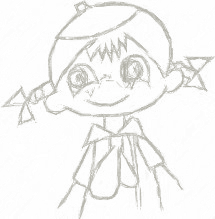 Zondag 21 novemberZon, wind of regen, niets houdt een echte KSA’er tegen!Zondag 28 novemberNa weer zo een vermoeiende schoolweek is het tijd om alle remmen voor 3 uurtjes helemaal los te gooien!Zondag 5 december
Joepieee, weer een hele zondag lekker ravotten op ons domein.Zondag 12 december
Meisjes groot of klein, ze vinden de KSA allemaal reuze fijn! Zondag 19 decemberKom maar snel naar het domein want jullie leidsters zullen er ook zijn!

Woensdag 22 december
Kerstfeestje! Info volgt nog Zondag 26 decemberHet kan niet elke zondag feest zijn… veel plezier met jullie vakantie, geen KSA vandaag. Alles kan nagekeken worden op onze site of op onze facebookpagina:
 www.ksawichelen.be  22/12 Kerstfeestje 19-20/02 Spaghettifestijn 19/03 FLUO?! fuif 16/04 Groepsfeest 01-10/08 Kamp 